ใบงานที่ 6การทำอักษร 3 มิติ1.พิมพ์ข้อความที่ต้องการลงไป กด ………………….. แล้วก้จะเป็นดังรูป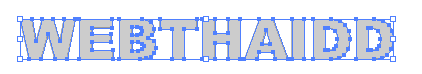 ปรับเส้นขอบโดยการกด …………และเซ็ตค่าดังนี้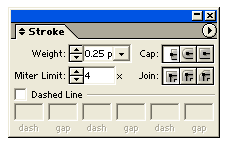 ทำการกอปปี้ เป็น 2 รูป ควรให้ชื้อนที่กอปมาใหญ่กว่า จะดุสมจริงขึ้น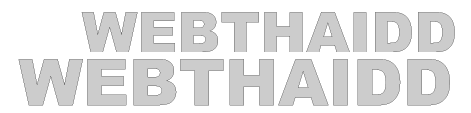 2.เลือกคำสั่ง …………… ดังภาพ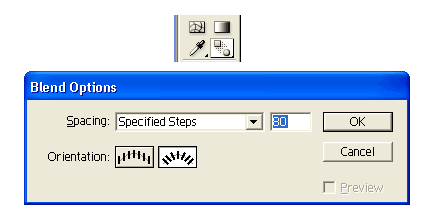 ใช้เมาส์คลิกที่เส้นขอบของตัวบน 1 ครั้ง ตัวล่าง 1 ครั้ง 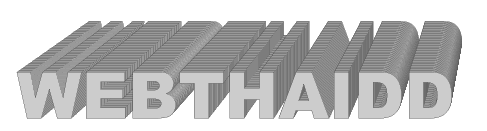 